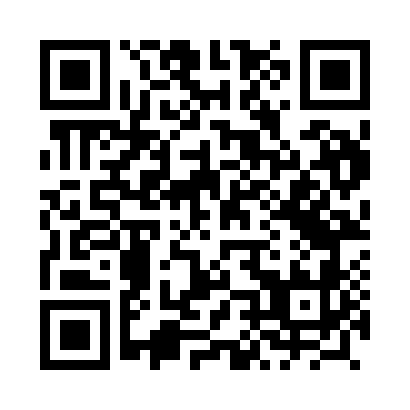 Prayer times for Wola, PolandWed 1 May 2024 - Fri 31 May 2024High Latitude Method: Angle Based RulePrayer Calculation Method: Muslim World LeagueAsar Calculation Method: HanafiPrayer times provided by https://www.salahtimes.comDateDayFajrSunriseDhuhrAsrMaghribIsha1Wed2:295:1012:415:508:1210:412Thu2:285:0812:415:518:1410:453Fri2:275:0612:415:528:1610:464Sat2:265:0412:405:538:1810:475Sun2:255:0212:405:548:1910:476Mon2:255:0112:405:558:2110:487Tue2:244:5912:405:568:2310:498Wed2:234:5712:405:578:2410:509Thu2:224:5512:405:588:2610:5010Fri2:224:5312:405:598:2810:5111Sat2:214:5212:406:008:2910:5212Sun2:204:5012:406:018:3110:5213Mon2:204:4812:406:028:3310:5314Tue2:194:4712:406:038:3410:5415Wed2:184:4512:406:048:3610:5416Thu2:184:4412:406:058:3710:5517Fri2:174:4212:406:068:3910:5618Sat2:174:4112:406:068:4110:5719Sun2:164:3912:406:078:4210:5720Mon2:154:3812:406:088:4410:5821Tue2:154:3612:406:098:4510:5922Wed2:144:3512:406:108:4710:5923Thu2:144:3412:416:118:4811:0024Fri2:144:3312:416:128:4911:0125Sat2:134:3112:416:128:5111:0126Sun2:134:3012:416:138:5211:0227Mon2:124:2912:416:148:5311:0328Tue2:124:2812:416:158:5511:0329Wed2:124:2712:416:158:5611:0430Thu2:114:2612:416:168:5711:0431Fri2:114:2512:426:178:5811:05